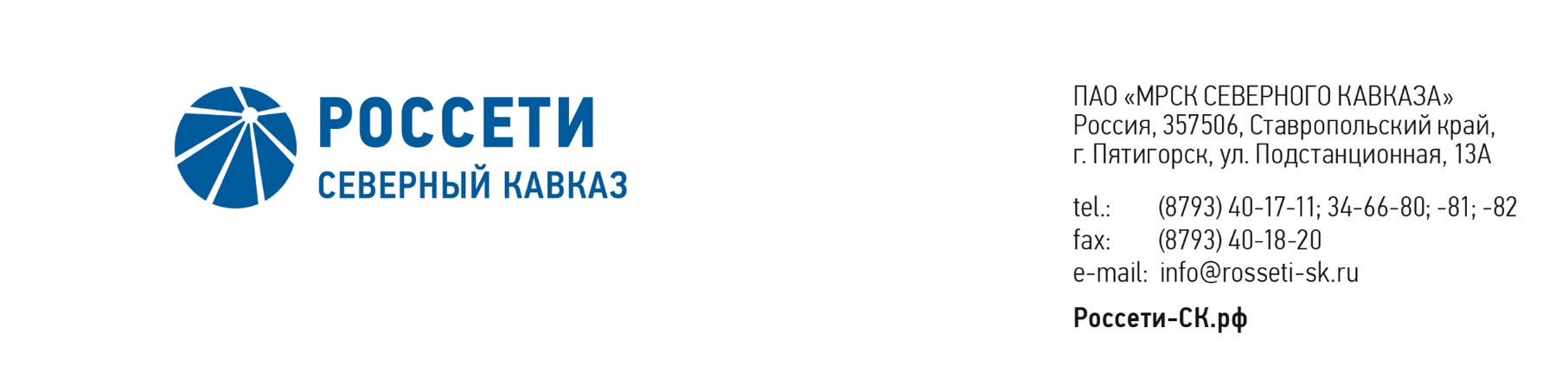 ПРОТОКОЛ № 116заседания Комитета по аудиту Совета директоровПАО «МРСК Северного Кавказа»Место проведения заседания: г. Москва, ул. Беловежская, д. 4, ПАО «Россети».Дата проведения заседания: 04 марта 2020 года.Время начала проведения заседания: 14 часов 00 минут.Время окончания заседания: 15 часов 00 минут.Форма проведения: совместное присутствие.Дата составления протокола: 05 марта 2020 года.Всего членов Комитета по аудиту Совета директоров ПАО «МРСК Северного Кавказа» - 3 человека.В голосовании приняли участие:Кирюхин Сергей Владимирович,Сасин Николай ИвановичКворум имеется.Присутствующие на заседании Комитета по аудиту от ПАО «Россети»:Посевина Ирина Олеговна, директор Департамента внутреннего аудита.Лелекова Марина Алексеевна, директор Департамента внутреннего контроля и управления рисками.Присутствующие на заседании Комитета по аудиту от ПАО «МРСК Северного Кавказа»:Дынькин Павел Борисович, первый заместитель генерального директора.Солодовник Олег Владимирович, заместитель генерального директора по безопасности.Каленюк Егор Владимирович, заместитель генерального директора по реализации и развитию услуг.Чернов Алексей Валерьевич, заместитель генерального директора по экономике и финансам.Перетятько Максим Валерьевич, исполняющий обязанности заместителя генерального директора по корпоративному управлению.Кумукова Марина Халитовна, директор Департамента корпоративного управления и взаимодействия с акционерами.Степанищев Вячеслав Владимирович, директор Департамента капитального строительства.Ирхин Михаил Викторович, директор Дирекции внутреннего аудита и контроля.Ким Станислав Сергеевич, исполняющий обязанности директора Департамента по взаимодействию с субъектами рынка электроэнергии.Магомадов Ислам Рамзанович, исполняющий обязанности заместителя директора Департамента управления персоналом и организационного проектирования.Володкевич Наталья Юрьевна, начальник Департамента реализации услуг и взаимодействия с клиентами.Гриценко Игорь Иванович, начальник Департамента управления собственностью.Камалдинов Евгений Сергеевич, заместитель директора Департамента правового обеспечения.Волковский Виталий Валерьевич, заместитель директора Департамента корпоративного управления и взаимодействия с акционерами.Карпенко Андрей Викторович, начальник службы производственной безопасности.ПОВЕСТКА ДНЯ:О рассмотрении информации менеджмента Общества о выполнении планов корректирующих мероприятий по устранению недостатков, выявленных Ревизионной комиссией Общества, внутренним аудитом Общества, внешними органами контроля (надзора), о реализации мер, принятых по фактам информирования о потенциальных случаях недобросовестных действий работников, а также результатам проведенных расследований по итогам 2019 года.О предварительном рассмотрении отчета внутреннего аудита о выполнении плана работы и результатах деятельности внутреннего аудита, включая результаты самооценки качества деятельности внутреннего аудита по итогам 2019 года, а также исполнения плана мероприятий по развитию и совершенствованию деятельности внутреннего аудита Общества.О предварительном рассмотрении плана мероприятий по развитию и совершенствованию деятельности внутреннего аудита Общества.ИТОГИ ГОЛОСОВАНИЯ И РЕШЕНИЯ, ПРИНЯТЫЕ ПО ВОПРОСАМ ПОВЕСТКИ ДНЯ:Вопрос №1: 	О рассмотрении информации менеджмента Общества о выполнении планов корректирующих мероприятий по устранению недостатков, выявленных Ревизионной комиссией Общества, внутренним аудитом Общества, внешними органами контроля (надзора), о реализации мер, принятых по фактам информирования о потенциальных случаях недобросовестных действий работников, а также результатам проведенных расследований по итогам 2019 года.Решение:Принять к сведению информацию менеджмента Общества о выполнении планов корректирующих мероприятий по устранению недостатков, выявленных Ревизионной комиссией Общества, внутренним аудитом Общества, внешними органами контроля (надзора), о реализации мер, принятых по фактам информирования о потенциальных случаях недобросовестных действий работников, а также результатам проведенных расследований, по итогам 2019 года в соответствии с приложением 1 к настоящему решению.Голосовали «ЗА»: Кирюхин С.В., Сасин Н.И.«ПРОТИВ»: нет. «ВОЗДЕРЖАЛСЯ»: нет.Решение принято единогласно.Вопрос №2: О предварительном рассмотрении отчета внутреннего аудита о выполнении плана работы и результатах деятельности внутреннего аудита, включая результаты самооценки качества деятельности внутреннего аудита по итогам 2019 года, а также исполнения плана мероприятий по развитию и совершенствованию деятельности внутреннего аудита Общества.Решение:1. Согласовать отчет о выполнении плана деятельности внутреннего аудита ПАО «МРСК Северного Кавказа» за 2019 год, включая результаты самооценки качества деятельности внутреннего аудита за 2019 год, в соответствии с приложением 2 к настоящему решению.2. Рекомендовать Совету директоров ПАО «МРСК Северного Кавказа» утвердить отчет о выполнении плана деятельности внутреннего аудита                       ПАО «МРСК Северного Кавказа» за 2019 год, включая результаты самооценки качества деятельности внутреннего аудита за 2019 год, в соответствии с приложением 2 к настоящему решению.Голосовали «ЗА»: Кирюхин С.В., Сасин Н.И.«ПРОТИВ»: нет. «ВОЗДЕРЖАЛСЯ»: нет.Решение принято единогласно.Вопрос №3: О предварительном рассмотрении плана мероприятий по развитию и совершенствованию деятельности внутреннего аудита Общества.Решение:1. Согласовать План мероприятий по развитию и совершенствованию деятельности внутреннего аудита в ПАО «МРСК Северного Кавказа» на период с 2020 по 2024 годы в соответствии с приложением 3 к настоящему решению.2. Рекомендовать Совету директоров ПАО «МРСК Северного Кавказа» принять следующее решение:«Утвердить План мероприятий по развитию и совершенствованию деятельности внутреннего аудита в ПАО «МРСК Северного Кавказа» на период с 2020 по 2024 годы в соответствии с приложением к настоящему решению».Голосовали «ЗА»: Кирюхин С.В., Сасин Н.И.«ПРОТИВ»: нет. «ВОЗДЕРЖАЛСЯ»: нет.Решение принято единогласно.Приложение:1. Информация менеджмента Общества о выполнении планов корректирующих мероприятий по устранению недостатков, выявленных Ревизионной комиссией Общества, внутренним аудитом Общества, внешними органами контроля (надзора).2. Отчет о выполнении плана деятельности внутреннего аудита ПАО «МРСК Северного Кавказа» за 2019 год, включая результаты самооценки качества деятельности внутреннего аудита за 2019 год.3. План мероприятий по развитию и совершенствованию деятельности внутреннего аудита в ПАО «МРСК Северного Кавказа» на период с 2020 по 2024 годы. Председатель Комитета     Председатель Комитета          С.В. КирюхинСекретарь Комитета                                                     Н.В. Толмачева    Н.В. Толмачева